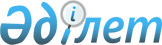 О внесении дополнений и изменений в Указ Президента Республики Казахстан от 26 июня 2001 года № 643Указ Президента Республики Казахстан от 13 февраля 2009 года № 738

      В целях реализации норм Конституции Республики Казахстан, 

 Конституционного закона 

 Республики Казахстан от 25 декабря 2000 года «О судебной системе и статусе судей Республики Казахстан» и 

 Закона 

 Республики Казахстан от 17 ноября 2008 года «О Высшем Судебном Совете Республики Казахстан» 



ПОСТАНОВЛЯЮ



:






      1. Внести в 

 Указ 

 Президента Республики Казахстан от 26 июня 2001 года № 643 «Об утверждении положений, предусмотренных Конституционным законом Республики Казахстан «О судебной системе и статусе судей Республики Казахстан» следующие дополнения и изменения:






      1) в 

 Положении 

 о прохождении стажировки кандидатом в судьи, утвержденном вышеназванным Указом:




      дополнить пунктом 2-1 следующего содержания:




      «2-1. Лицам, окончившим обучение в специализированной магистратуре, а также лицам, ранее работавшим постоянными судьями не менее трех лет и в течение шести лет со дня увольнения изъявившим желание вновь занять должность судьи, прохождение стажировки не требуется, за исключением лиц, освобожденных от должности судьи в связи с невыполнением возложенных требований, вступлением в законную силу обвинительного приговора суда либо за совершение дисциплинарных проступков.»;






      2) в 

 Положении 

 о Судебном жюри, утвержденном вышеназванным Указом:






      в 

 пункте 11 

 слова «Квалификационной коллегии юстиции Республики Казахстан» исключить;






      заголовок 

 главы 3 

 после слова «материалов» дополнить словами «об определении профессиональной пригодности судьи»;






      в части третьей 

 пункта 29 

 слово «Президенту» заменить словами «в Высший Судебный Совет»;






      дополнить главой 3-1 следующего содержания:




      «3-1. Порядок делегирования судей в Квалификационную комиссию при Высшем Судебном Совете Республики Казахстан




      31-1. Судебное жюри делегирует в Квалификационную комиссию при Высшем Судебном Совете Республики Казахстан сроком на два года троих судей из своего состава на ротационной основе.




      Кандидаты для делегирования выдвигаются председателем Судебного жюри.




      31-2. Решение Судебного жюри о делегировании принимается на заседании Судебного жюри путем голосования и считается принятым, если за него проголосовало простое большинство членов Судебного жюри, участвующих в голосовании, а также подписывается председателем Судебного жюри.




      Копия решения в течение трех суток направляется в Высший Судебный Совет Республики Казахстан.




      31-3. Решение Судебного жюри о делегировании оформляется в форме заключения, которое должно содержать данные о:




      1) составе Судебного жюри;




      2) месте и времени рассмотрения вопроса о делегирования судей;




      3) фамилии, имени и отчестве, должности делегируемых судей.»;




      3) в 

 Положении 

 о Республиканской и областных дисциплинарно-квалификационных коллегиях судей, утвержденном вышеназванным Указом:






      дополнить пунктом 3-1 следующего содержания:




      «3-1. Деятельность дисциплинарно-квалификационных коллегий основывается на принципах независимости судей и невмешательства в деятельность суда по отправлению правосудия, коллегиального, гласного, беспристрастного и справедливого рассмотрения вопросов, отнесенных Конституционным законом и настоящим Положением к их компетенции.»;






      в 

 пункте 5 

 слова «не имеющие дисциплинарных взысканий, пользующиеся авторитетом в судейском корпусе» заменить словами «имеющие безупречную репутацию»;






      в 

 пункте 7 

 слова «Квалификационной коллегии юстиции и» исключить;






      в 

 пункте 10 

:




      подпункт 2) дополнить словами «, а также дисциплинарные дела, по которым решение о возбуждении дисциплинарного производства принято самой коллегией;»;




      в подпункте 3):




      после слова «жалобы» дополнить словом «судей»;




      слово «дисциплинарных» заменить словами «дисциплинарно-квалификационных»;






      в 

 пункте 24 

 слово «дисциплинарную» заменить словами «дисциплинарно-квалификационную»;






      

 пункт 29 

 исключить;






      в 

 пункте 31 

 слова «и наличие необходимого стажа судейской работы» исключить;






      в заголовке 

 главы 6 

 после слова «решений» дополнить словом «областных»;






      

 пункт 35 

 изложить в следующей редакции:




      «35. Решение областной дисциплинарно-квалификационной коллегии по дисциплинарному делу, по квалификационному производству, заключение по вопросу подтверждения права судьи на отставку или ее прекращение могут быть обжалованы в десятидневный срок судьей, в отношении которого вынесено решение или заключение, со дня получения копии решения в Республиканскую дисциплинарно-квалификационную коллегию через областную дисциплинарно-квалификационную коллегию, решение которой является окончательным и обжалованию не подлежит.»;






      

 пункт 36 

 исключить.






      2. Настоящий Указ вводится в действие со дня подписания.



      



Президент 






      Республики Казахстан                       Н. Назарбаев



					© 2012. РГП на ПХВ «Институт законодательства и правовой информации Республики Казахстан» Министерства юстиции Республики Казахстан
				